 Colegio Polivalente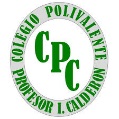                 Profesor Ildefonso Calderón                                     Octubre 2020EVALUACIÓN N° 1  MÓDULO: PLANIFICACIÓN GASTRONOMICA CURSO .3°MEDIO CORTES DE VEGETALES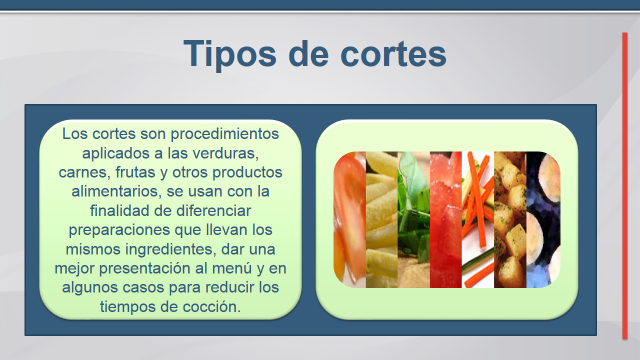 BRUNOISE: Cubos pequeños de 0,5 cm. por lado aplicable a verduras y algunos tipos de frutas.PARMENTIER: Cubos de aproximadamente 1 cm. por ladoBASTÓN: Corte rectangular de unos 6 a 7 cm. de largo por 1 cm de ancho. Se utiliza principalmente en vegetales para acompañamiento. Papas para friturasEMINCE: Tiras gruesas que no superan los 4 cms de largo por 1 de ancho, especial para carnesPAISANO: Corte rectangular de aproximadamente 1 ctm. de largo por ½ cm.de grosor.FÓSFORO: Tiras finas y delgadas muy similares a la juliana pero más largas, ya que tienen que asemejarse a los fósforos de chimenea.HILO : Parecido al chiffonade pero màs corto de 3 ctm. AproxJULIANA: Tiras finas de aproximadamente 5 a 6 ctm de largo x 0,5 cm de grosorCHIFFONADE : Más delgado que el juliana de 0,1 ctm a 0,3 aprox.de 5 a 6 ctm de largoCHIPS: Es un corte que por lo general se utiliza en tubérculos redondos o en tallos de forma cilíndrica es un corte que se utiliza de guarnición .Su espesor es de 0.1 ctm a 0,3 ctmVICHY: Muy parecido al chips pero con un espesor de 0,3 ctm de ancho por 0,5 ctmPLUMA: Única y exclusivamente se utiliza en la cebollaCONCASSÈ: Corte exclusivo para el tomate, pelado y sin semillas, realizado en forma irregular en forma de dados pequeños. Se utiliza para pebre y salsas.SLICE: 5 A 6 ctm, diagonal , regular e irregular, aplicado principalmente a puerrosNOISETTE: Son bolitas pequeñas que se obtienen con la ayuda de sacabocados y del tamaño de una avellana.CHATEAUX: Torneado en forma de barril de 6 cm. de largo aprox. Que se aplica en vegetales teniendo 6 caras y puntas achatadas es pequeño y pesa 60 gr. Se sirven como guarnición. Se utiliza para las papas, zanahorias, zapallos italianos.GAJOS: También se llama corte en cuartos porque el vegetal o fruta se fracciona en esta forma. Comúnmente se utiliza en tomates, cebollas o huevo y dependiendo del tamaño del ingrediente aumentan los gajos.Responda los siguientes enunciados:¿A qué tipo de corte corresponde la siguiente imagen?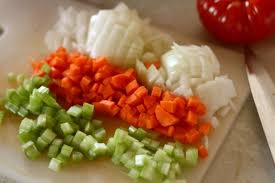 A.ChiffonadeB.ParmentierC.NoisetteD.BrunoiseE.Emince¿Cuál es la principal diferencia entre el corte EMINCE y FÓSFORO?A. El corte emince exclusivamente presenta tiras gruesas de 6 cms y el corte fósforo son únicamente tiras semidelgadas.B. El corte emince es principalmente tiras gruesas de 4 cms de largo por 1 de anchoy el corte fosforo es tiras finas y delgadas muy similares que tienen que asemejarse a los fósforos de chimenea.C.El corte fosforo son tiras gruesas parecidas al bastón y el corte emince son tiras que no superar los 0,3 cmsD.Ambos cortes son parecidos la única diferencia son los cmsE.El corte fosforo son tiras de 5 cms de largo por 2 cms de ancho y el corte emince son tiras de 0,3 cms de largo.¿Cuál es la principal diferencia entre el corte  BRUNOISE y PARMENTIER?A.Se diferencian por su tamaño y 2 cms por ladoB.El  corte parmentier son cubos de aproximadamente de 3 cms por lado y el corte brunoise son cubos medianos de ½ de grosorC.La única diferencia del corte brunoise y parmentier es el largo de cmsD.El corte brunoise es principalmente cubos pequeños de 0,5 cms por lado y el corte parmentier cubos de un 1 cm por ladoE. Ambos cortes tienen la misma medida de ancho.4.¿Cuál es la principal diferencia entre el corte VICHY Y CHIPS?A.El corte vichy y chips su principal diferencia son los 4 cms de anchoB.Su principal diferencia es que el  corte chips se utiliza en tubérculos redondos y su espesor es de 0.1cms a 0,3 cms.y el vichy también se utiliza en tubérculos y tiene un espesor de 0,3 cms de ancho por 0,5 cmsC.Existen enormes diferencias el corte vichy es un tubérculo de espesor 2 cms y el corte chips se utiliza en vegetales blandos con un espesor de 1 cms.D.El corte vichy es muy parecido al chips con un espesor de 0,2 cms de espesor y el corte chips con un espesor de 0,5 cms a 0,4.E.Ambos cortes se utilizan como guarnición permitiendo un espesor de 0, 3 cms a  cms.Lista de cotejos Instrucciones:Escribe el nombre de la imagen asociada a tipos de cortes.Lista de cotejos Investiga  y luego responde:11. Menciona una preparación en la cual se utilicen dos tipos de cortes de vegetales________________________________________________________________________________________________________________________________________________________________________________________________________________________________________________________________________12. Menciona una preparación en donde se utilice el corte CONCASSÈ.______________________________________________________________________________________________________________________________________________________________________________________________________13. La siguiente imagen muestra una carbonada. ¿Qué tipos de corte se asocian principalmente a esta preparación?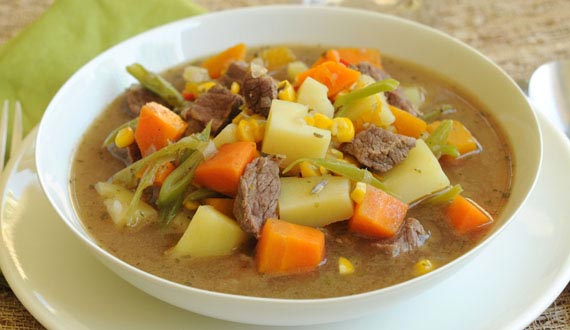 14. La siguiente imagen muestra un pebre. ¿Qué tipo de corte se asocia principalmente a esta preparación? 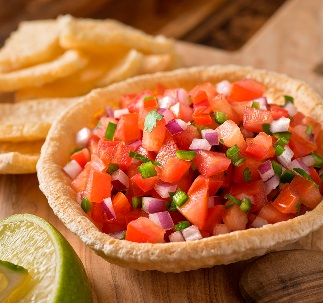 15. ¿Cuál es el objetivo de los tipos de cortes de vegetales en una preparación?______________________________________________________________________________________________________________________________________________________________________________________________________Lista de cotejos Nombre:Nombre:Nombre:Curso: Puntaje Ideal:Puntaje Real:OAIndicadores de evaluación PreguntasOA5Identifican  cortes de alimentos de origen vegetal.1-2-34-5CriteriosCumple (3 pts.)No cumple (1 pts.)El estudiante responde las preguntas de acuerdo con lo solicitadoOAIndicadores de evaluación  PreguntasOA5Reconocen imagen de  tipos de cortes de verduras6-7-8-9-10ImagenImagen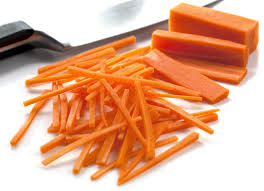 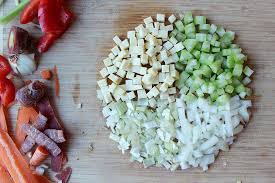 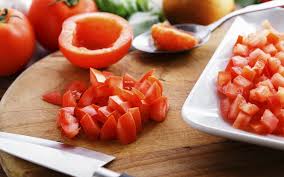 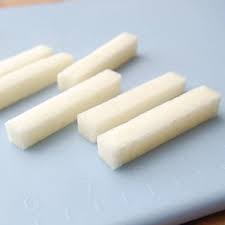 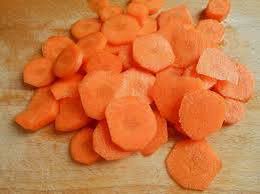 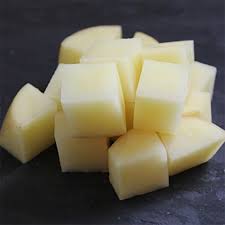 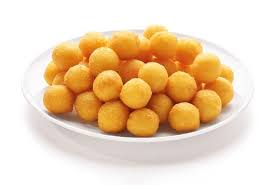 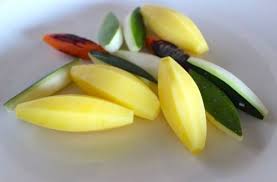 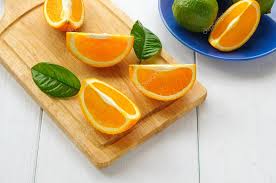 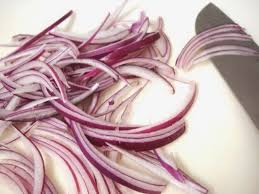 CriteriosCumple (3 pts.)No cumple (1 pts.)El estudiante responde las preguntas de acuerdo con lo solicitadoOAIndicadores de evaluación  PreguntasOA5Asocian preparaciones de baja complejidad a sus respectivos tipos de cortes de vegetales.11-12-13-14-15CriteriosCumple (3 pts./u)No cumple (1 pts./u)El estudiante responde las preguntas de acuerdo con lo solicitado